РОССИЙСКАЯ ФЕДЕРАЦИЯАДМИНИСТРАЦИЯ КЛЮЧЕВСКОГО РАЙОНААЛТАЙСКОГО КРАЯ                                                  П Р О Т О К О Л  № 13             заседание комиссии по предупреждению и ликвидации ЧС и обеспечению пожарной безопасности администрации Ключевского района.01.11.2017 года.                                                                                         с. КлючиПредседатель комиссии:Леснов Денис Александрович                        - Глава Ключевского районаЗаместители председателя:ЗЮЗИНА Любовь Александровна                - заместитель главы администрации                                                                             района по социальным вопросам ЯЦЕНКО Сергей Валериевич                       - начальник 73 ПСЧ ФПС ГПС                                                ФГКУ «9 отряд ФПС по                                      Алтайскому краю»    Секретарь комиссии:Разгон Олег Васильевич                                - начальник отдела по делам ГОЧС Члены комиссии:Чеканов Владимир Алексеевич                    - начальник филиала « Ключевский»                                            Юго-Западного ДСУКуличенко Константин Анатольевич           - начальник отделения полиции по                                                              Ключевскому району МО МВД                                                   России КулундинскийЭльшайд Сергей Викторович                        - начальник ООО «ККС»Черепанов Игорь Петрович                           - руководитель филиала  Кулундинских                                                                                            МЕС « ОАО Алтайэнерго», «МРСК                                                                                            Сибири» по Ключевскому районуПЕРЕВЕРЗИН Олег Витальевич                   - главный врач КГБУЗ  Ключевская                                                       ЦРБ им. Антоновича И.И.ПОДЛАСОВА Ольга Гавриловна                 - начальник отдела по делам                                               архитектуры  районаПриглашенные:     Главы администраций сельских советов:Глава Васильчуковского сельсовета              - Менщиков Константин ВладимировичГлава Зеленополянского сельсовета              - Корнева Людмила МаксимовнаГлава Каипского сельсовета                           - Гончаренко Лариса НиколаевнаГлава Ключевского сельсовета                       - Бубнов Олег БорисовичГлава Целинного сельсовета                           - Кушнерева Евдокия ГригорьевнаГлава Новополтавского сельсовета                - Прядухин Николай АлександровичГлава Истимисского сельсовета                     - Семенович Татьяна ИвановнаГлава Покровского сельсовета                        - Аминова Инна ПавловнаГлава Петуховского сельсовета                      - Бобов Владимир ПетровичГлава Северского сельсовета                          - Мамукаева Анжела МатвеевнаДознаватель государственного пожарного надзора                                      -  Жихарев Максим ЮрьевичДиректор ООО «Лес сервис»                          - Гоф А.АПОВЕСТКА ДНЯОб организации работы по созданию на муниципальном уровне служб Алтайской территориальной подсистемы единой государственной системы предупреждения и ликвидации чрезвычайных ситуаций (далее – службы РСЧС).СЛУШАЛИ: Председателя КЧС Леснова Д.А.ВЫСТУПИЛИ: Начальник отдела ГОЧС Разгон О.В.,  начальник 73 ПСЧ ФПС ГПС                              ФГКУ «9 отряд по Алтайскому краю»  Яценко С.В.   РЕШИЛИ:1.Утвердить перечень, состав сил и средств службы РСЧС, перечень рисков возникновения чрезвычайных ситуаций и существующих органов управления в муниципальном образовании согласно приложению.2. Начальнику отдела ГОЧС администрации района (Разгон О.В.):ежегодно корректировать состав сил и средств служб РСЧС муниципального образования Ключевский район;проводить анализ рисков возникновения чрезвычайных ситуаций с учетом наиболее характерных для муниципального образования;внести изменения в нормативно правовые акты муниципального образования, которыми закрепить:создание и функционирование муниципальных служб РСЧС;в положения о функционировании единой дежурно-диспетчерской службе в части организации взаимодействия ЕДДС со службами РСЧС;  включить в состав КЧС муниципального образования руководителей служб РСЧС муниципального образования.Срок исполнения - 01.12.20172. Рекомендовать руководителям организаций расположенных на территории муниципального образования подать свои предложения по включению в состав служб РСЧС муниципального образования силы и средства, которые будут привлечены для ликвидации чрезвычайных ситуаций, в дальнейшем проводить ежегодную корректировку.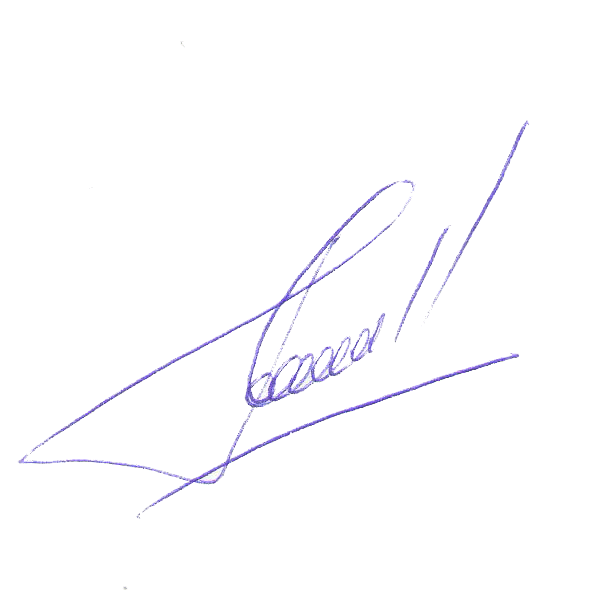 Срок исполнения - 11.11.2017Председатель КЧС и ОПБ района                                                        Д.А. Леснов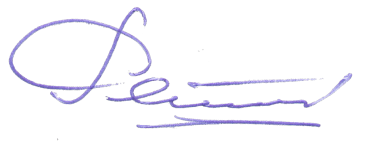 Секретарь комиссии                                                                              О.В. Разгон                                                                                                             Утверждено протоколом КЧС и ОПБот 01.11.2017 № 13Состав служб РСЧС ИТОГО НА ТЕРРИТОРИИ РАЙОНАВ ЦЕЛЯХ ЗАЩИТЫ НАСЕЛЕНИЯ И ТЕРРИТОРИИ, ЛИКВИДАЦИИ ЧС СОЗДАЁТСЯ 12 СЛУЖБ РСЧС№
п/пНаименование 
рискаПривлекаемые органы управления, должностные лица 
(ФОИВ, ОИВ субъекта, организаций) Дежурные службы, ответственные должностные лицаСилы и средства муниципального района (городского округа) привлекаемые дляликвидации рискаСилы и средства (ФОИВ, ОИВ субъекта) привлекаемые для ликвидации риска1. СЛУЖБА ЗАЩИТЫ И ЛИКВИДАЦИИ ЧС  НА ТРАНСПОРТЕ И ОБЪЕКТАХ ГАЗОВОГО ХОЗЯЙСТВА1. СЛУЖБА ЗАЩИТЫ И ЛИКВИДАЦИИ ЧС  НА ТРАНСПОРТЕ И ОБЪЕКТАХ ГАЗОВОГО ХОЗЯЙСТВА1. СЛУЖБА ЗАЩИТЫ И ЛИКВИДАЦИИ ЧС  НА ТРАНСПОРТЕ И ОБЪЕКТАХ ГАЗОВОГО ХОЗЯЙСТВА1. СЛУЖБА ЗАЩИТЫ И ЛИКВИДАЦИИ ЧС  НА ТРАНСПОРТЕ И ОБЪЕКТАХ ГАЗОВОГО ХОЗЯЙСТВА1. СЛУЖБА ЗАЩИТЫ И ЛИКВИДАЦИИ ЧС  НА ТРАНСПОРТЕ И ОБЪЕКТАХ ГАЗОВОГО ХОЗЯЙСТВА1. СЛУЖБА ЗАЩИТЫ И ЛИКВИДАЦИИ ЧС  НА ТРАНСПОРТЕ И ОБЪЕКТАХ ГАЗОВОГО ХОЗЯЙСТВАОтветственный за формирование службы:Ответственный за формирование службы:Ответственный за формирование службы:Ответственный за формирование службы:Ответственный за формирование службы:Ответственный за формирование службы:ВЕДУЩИЙ СПЕЦИАЛИСТ ОТДЕЛА ЖКХ ПО ТРАНСПОРТУ, ДОРОЖНОМУ ХОЗЯЙСТВУ И ГАЗИФИКАЦИИВЕДУЩИЙ СПЕЦИАЛИСТ ОТДЕЛА ЖКХ ПО ТРАНСПОРТУ, ДОРОЖНОМУ ХОЗЯЙСТВУ И ГАЗИФИКАЦИИВЕДУЩИЙ СПЕЦИАЛИСТ ОТДЕЛА ЖКХ ПО ТРАНСПОРТУ, ДОРОЖНОМУ ХОЗЯЙСТВУ И ГАЗИФИКАЦИИВЕДУЩИЙ СПЕЦИАЛИСТ ОТДЕЛА ЖКХ ПО ТРАНСПОРТУ, ДОРОЖНОМУ ХОЗЯЙСТВУ И ГАЗИФИКАЦИИВЕДУЩИЙ СПЕЦИАЛИСТ ОТДЕЛА ЖКХ ПО ТРАНСПОРТУ, ДОРОЖНОМУ ХОЗЯЙСТВУ И ГАЗИФИКАЦИИВЕДУЩИЙ СПЕЦИАЛИСТ ОТДЕЛА ЖКХ ПО ТРАНСПОРТУ, ДОРОЖНОМУ ХОЗЯЙСТВУ И ГАЗИФИКАЦИИОтветственный: Бойко В.П. тлф. (38578) 22-8-77Ответственный: Бойко В.П. тлф. (38578) 22-8-77Ответственный: Бойко В.П. тлф. (38578) 22-8-77Ответственный: Бойко В.П. тлф. (38578) 22-8-77Ответственный: Бойко В.П. тлф. (38578) 22-8-77Ответственный: Бойко В.П. тлф. (38578) 22-8-771Риск возникновения крупного дорожно-транспортного происшествияМежмуниципальный отдел полиции района, Филиал «Ключевский Юго-Западного ДСУ»ДДС полиции – 128; 
Филиал «Ключевский Юго-Западного ДСУ» ДДС 21-4-38 -  ГИБДД муниципального отдела полиции;
-  (73-ПСЧ ФПС, ГПС ФГКУ «9отряд» по Алтайскому краю);
- ДСУ района;
- бригады СМП- ПСО УГОЧС и ПБ в Алтайском крае
-Главного управления МЧС России по Алтайскому краю2Риск возникновения ЧС на автомобильных дорогах связанный с нарушением транспортного сообщения между населенными пунктамиМежмуниципальный отдел полиции района, Филиал «Ключевский Юго-Западного ДСУ»ДДС полиции – 128; 
Филиал «Ключевский Юго-Западного ДСУ» ДДС 21-4-38-  ГИБДД муниципального отдела полиции;
-  (73-ПСЧ ФПС, ГПС ФГКУ «9отряд» по Алтайскому краю);
- ДСУ района;
- бригады СМП-  УГОЧС и ПБ в Алтайском крае
-Главного управления МЧС России по Алтайскому краю3Риск возникновения ЧС на объектах автомобильного транспорта с участием: пассажирского транспорта;
транспорта перевозящего опасные грузыМежмуниципальный отдел полиции района, Филиал «Ключевский Юго-Западного ДСУ»ДДС полиции – 128; 
Филиал «Ключевский Юго-Западного ДСУ» ДДС 21-4-38-  ГИБДД муниципального отдела полиции;
-  (73-ПСЧ ФПС, ГПС ФГКУ «9отряд» по Алтайскому краю);
- ДСУ района;
- бригады СМП-  УГОЧС и ПБ в Алтайском крае
-Главного управления МЧС России по Алтайскому краю 4Риск возникновения ЧС на объектах автомобильного транспорта связанный с заторами (заносами) на дорогах.Филиал «Ключевский Юго-Западного ДСУ»Межмуниципальный отдел полиции районаФилиал «Ключевский Юго-Западного ДСУ» ДДС 21-4-38ДДС полиции – 128;- ДРСУ района;
- бригады СМП;-  ГИБДД муниципального отдела полиции;-  (73-ПСЧ ФПС, ГПС ФГКУ «9отряд» по Алтайскому краю);-  УГОЧС и ПБ в Алтайском крае
-Главного управления МЧС России по Алтайскому краюГУП «Алтайавтодор»5Риск возникновения аварий на системах газоснабжения, повлекшее нарушение жизнедеятельности населенияФилиал «Славгородмежрайгаз»Диспетчер 104- аварийные бригады службы газового хозяйства;
- профильные организации привлекаемые на договорной основе-  специализированные АСФ (привлекаемые по договору)6Риск возникновения очень сильного снегаФилиал «Ключевский Юго-Западного ДСУ»Межмуниципальный отдел полиции районаЮго-Западного ДСУ» ДДС 21-4-38ДДС полиции – 128;- бригады СМП;-  ГИБДД муниципального отдела полиции;-  (73-ПСЧ ФПС, ГПС ФГКУ «9отряд» по Алтайскому краю);-  УГОЧС и ПБ в Алтайском крае
-Главного управления МЧС России по Алтайскому краюГУП «Алтайавтодор»7Риск возникновения сильной метелиФилиал «Ключевский Юго-Западного ДСУ»Межмуниципальный отдел полиции районаЮго-Западного ДСУ» ДДС 21-4-38ДДС полиции – 128;- бригады СМП;-  ГИБДД муниципального отдела полиции;-  (73-ПСЧ ФПС, ГПС ФГКУ «9отряд» по Алтайскому краю);-  УГОЧС и ПБ в Алтайском крае
-Главного управления МЧС России по Алтайскому краюГУП «Алтайавтодор»2. СЛУЖБА ТУШЕНИЯ ПОЖАРОВ2. СЛУЖБА ТУШЕНИЯ ПОЖАРОВ2. СЛУЖБА ТУШЕНИЯ ПОЖАРОВ2. СЛУЖБА ТУШЕНИЯ ПОЖАРОВ2. СЛУЖБА ТУШЕНИЯ ПОЖАРОВ2. СЛУЖБА ТУШЕНИЯ ПОЖАРОВОтветственный за формирование службы: Ответственный за формирование службы: Ответственный за формирование службы: Ответственный за формирование службы: Ответственный за формирование службы: Ответственный за формирование службы: НАЧАЛЬНИК 73 ПОЖАРНО-СПАСАТЕЛЬНОЙ ЧАСТИНАЧАЛЬНИК 73 ПОЖАРНО-СПАСАТЕЛЬНОЙ ЧАСТИНАЧАЛЬНИК 73 ПОЖАРНО-СПАСАТЕЛЬНОЙ ЧАСТИНАЧАЛЬНИК 73 ПОЖАРНО-СПАСАТЕЛЬНОЙ ЧАСТИНАЧАЛЬНИК 73 ПОЖАРНО-СПАСАТЕЛЬНОЙ ЧАСТИНАЧАЛЬНИК 73 ПОЖАРНО-СПАСАТЕЛЬНОЙ ЧАСТИЯЦЕНКО С.В. тлф. (38578) 22-2-33ЯЦЕНКО С.В. тлф. (38578) 22-2-33ЯЦЕНКО С.В. тлф. (38578) 22-2-33ЯЦЕНКО С.В. тлф. (38578) 22-2-33ЯЦЕНКО С.В. тлф. (38578) 22-2-33ЯЦЕНКО С.В. тлф. (38578) 22-2-338Пожары на объектах:
жилого назначения;
сельскохозяйственного назначения;
торговли и питания и других объектов- начальник (73-ПСЧ ФПС, ГПС ФГКУ «9отряд» по Алтайскому краюДДС-101- бригады СМП;-  отдел  полиции;-  (73-ПСЧ ФПС, ГПС ФГКУ «9отряд» по Алтайскому краю);-- ПСО УГОЧС и ПБ в Алтайском крае
-Главного управления МЧС России по Алтайскому краю9Пожары на автомобильном транспорте- начальник (73-ПСЧ ФПС, ГПС ФГКУ «9отряд» по Алтайскому краюДДС-101- бригады СМП;-  отдел полиции;-  (73-ПСЧ ФПС, ГПС ФГКУ «9отряд» по Алтайскому краю);-- ПСО УГОЧС и ПБ в Алтайском крае
-Главного управления МЧС России по Алтайскому краю10Пожары в зданиях (сооружениях) жилого, административного, учебно-воспитательного, социального,  культурно-досугового назначения, здравоохранения и других объектах- начальник (73-ПСЧ ФПС, ГПС ФГКУ «9отряд» по Алтайскому краюДДС-101- бригады СМП;-  отдел полиции;-  (73-ПСЧ ФПС, ГПС ФГКУ «9отряд» по Алтайскому краю);-- ПСО УГОЧС и ПБ в Алтайском крае
-Главного управления МЧС России по Алтайскому краю3. СЛУЖБА ЗАЩИТЫ И ЛИКВИДАЦИИ ЧСНА ОБЪЕКТАХ ЖИЛИЩНО-КОММУНАЛЬНОГО ХОЗЯЙСТВА И ЭНЕРГЕТИКИ3. СЛУЖБА ЗАЩИТЫ И ЛИКВИДАЦИИ ЧСНА ОБЪЕКТАХ ЖИЛИЩНО-КОММУНАЛЬНОГО ХОЗЯЙСТВА И ЭНЕРГЕТИКИ3. СЛУЖБА ЗАЩИТЫ И ЛИКВИДАЦИИ ЧСНА ОБЪЕКТАХ ЖИЛИЩНО-КОММУНАЛЬНОГО ХОЗЯЙСТВА И ЭНЕРГЕТИКИ3. СЛУЖБА ЗАЩИТЫ И ЛИКВИДАЦИИ ЧСНА ОБЪЕКТАХ ЖИЛИЩНО-КОММУНАЛЬНОГО ХОЗЯЙСТВА И ЭНЕРГЕТИКИ3. СЛУЖБА ЗАЩИТЫ И ЛИКВИДАЦИИ ЧСНА ОБЪЕКТАХ ЖИЛИЩНО-КОММУНАЛЬНОГО ХОЗЯЙСТВА И ЭНЕРГЕТИКИ3. СЛУЖБА ЗАЩИТЫ И ЛИКВИДАЦИИ ЧСНА ОБЪЕКТАХ ЖИЛИЩНО-КОММУНАЛЬНОГО ХОЗЯЙСТВА И ЭНЕРГЕТИКИОтветственный за формирование службы: Ответственный за формирование службы: Ответственный за формирование службы: Ответственный за формирование службы: Ответственный за формирование службы: Ответственный за формирование службы: НАЧАЛЬНИК ОТДЕЛА ЖКХ, ЭНЕРГЕТИКИ И СВЯЗИНАЧАЛЬНИК ОТДЕЛА ЖКХ, ЭНЕРГЕТИКИ И СВЯЗИНАЧАЛЬНИК ОТДЕЛА ЖКХ, ЭНЕРГЕТИКИ И СВЯЗИНАЧАЛЬНИК ОТДЕЛА ЖКХ, ЭНЕРГЕТИКИ И СВЯЗИНАЧАЛЬНИК ОТДЕЛА ЖКХ, ЭНЕРГЕТИКИ И СВЯЗИНАЧАЛЬНИК ОТДЕЛА ЖКХ, ЭНЕРГЕТИКИ И СВЯЗИКУЯНОВ И.А. тлф. (38578) 22-2-90КУЯНОВ И.А. тлф. (38578) 22-2-90КУЯНОВ И.А. тлф. (38578) 22-2-90КУЯНОВ И.А. тлф. (38578) 22-2-90КУЯНОВ И.А. тлф. (38578) 22-2-90КУЯНОВ И.А. тлф. (38578) 22-2-9011Риск возникновения аварий на электросетях:
110 кВ, 0,4  кВ-начальник отдела ЖКХ администрации Ключевского районаДДС
районных
 электрических сетей- аварийных бригад ОАО "РЭС"- Аварийные бригады РЭС;- Аварийные бригады МРСК;- Аварийные бригады ФСК 12Риск возникновения аварий на водозаборах-начальник отдела ЖКХ администрации Ключевского районаДиспетчер
ООО «Коммунальщик»- аварийные бригады  ООО «Коммунальщик»- аварийные бригады  ООО «Коммунальщик»13Риск взрыва бытового газа-начальник отдела ЖКХ администрации Ключевского районаДиспетчер
ООО «Коммунальщик»- аварийных ООО «Коммунальщик»- аварийных бригад ОАО "РЭС";-  (73-ПСЧ ФПС, ГПС ФГКУ «9отряд» по Алтайскому краю);-  отдела полиции;
- бригады СМП -ОАО «Алтайгазсервис» -ООО «Коммунальщик» -Главного управления МЧС России по Алтайскому краю-- ПСО УГОЧС и ПБ в Алтайском крае14Риск возникновения аварий на системах теплоснабжения, повлекшее нарушение жизнедеятельности населения-начальник отдела ЖКХ администрации Ключевского районаДиспетчер
ООО «Коммунальщик»- аварийные бригады  ООО «Коммунальщик»- аварийные бригады  ООО «Коммунальщик»15Риск возникновения аварий на системах водоснабжения-начальник отдела ЖКХ администрации Ключевского районаДиспетчер
ООО «Коммунальщик»- аварийные бригады  ООО «Коммунальщик»- аварийные бригады  ООО «Коммунальщик»16Риск возникновения аварий на канализационных сетях-начальник отдела ЖКХ администрации Ключевского районаДиспетчер
ООО «Коммунальщик»- аварийные бригады  ООО «Коммунальщик»- аварийные бригады  ООО «Коммунальщик»17Риск возникновения сильного гололедно-изморозевое  отложения на проводах-начальник отдела ЖКХ администрации Ключевского районаДДС
районных  электрических сетей- аварийных бригад ОАО "РЭС"- Аварийные бригады РЭС;- Аварийные бригады МРСК;- Аварийные бригады ФСК 18Риск возникновения очень сильного дождя (мокрый снег, дождь со снегом)--начальник отдела ЖКХ администрации Ключевского районаДиспетчер
ООО «Коммунальщик»- аварийных бригад ОАО "РЭС";-  (73-ПСЧ ФПС, ГПС ФГКУ «9отряд» по Алтайскому краю);-  - Аварийные бригады РЭС;- Аварийные бригады МРСК;- Аварийные бригады ФСК19Риск возникновения крупного града-начальник отдела ЖКХ администрации Ключевского районаДиспетчер
ООО «Коммунальщик»- бригад  ООО «Коммунальщик»
- подразделений ДСУ района;
-  ГИБДД муниципального отдела полиции;
- аварийных бригад ОАО "РЭС";-  (73-ПСЧ ФПС, ГПС ФГКУ «9отряд» по Алтайскому краю);-  -- УГОЧС и ПБ в Алтайском крае
-Главного управления МЧС России по Алтайскому краю20Риск возникновения сильного ветра, в т.ч. шквал, смерч-начальник отдела ЖКХ администрации Ключевского районаДиспетчер
ООО «Коммунальщик»
Дежурный синоптик-бригады  ООО «Коммунальщик»
- подразделения ДСУ района;
- аварийных бригад ОАО "РЭС";-  (73-ПСЧ ФПС, ГПС ФГКУ «9отряд» по Алтайскому краю);-  -- УГОЧС и ПБ в Алтайском крае
-Главного управления МЧС России по Алтайскому краю4. СЛУЖБА ЗАЩИТЫ И ЛИКВИДАЦИИ ЧС НА ОБЪЕКТАХ СТРОИТЕЛЬСТВА4. СЛУЖБА ЗАЩИТЫ И ЛИКВИДАЦИИ ЧС НА ОБЪЕКТАХ СТРОИТЕЛЬСТВА4. СЛУЖБА ЗАЩИТЫ И ЛИКВИДАЦИИ ЧС НА ОБЪЕКТАХ СТРОИТЕЛЬСТВА4. СЛУЖБА ЗАЩИТЫ И ЛИКВИДАЦИИ ЧС НА ОБЪЕКТАХ СТРОИТЕЛЬСТВА4. СЛУЖБА ЗАЩИТЫ И ЛИКВИДАЦИИ ЧС НА ОБЪЕКТАХ СТРОИТЕЛЬСТВА4. СЛУЖБА ЗАЩИТЫ И ЛИКВИДАЦИИ ЧС НА ОБЪЕКТАХ СТРОИТЕЛЬСТВАОтветственный за формирование службы: Ответственный за формирование службы: Ответственный за формирование службы: Ответственный за формирование службы: Ответственный за формирование службы: Ответственный за формирование службы: НАЧАЛЬНИК ОТДЕЛА СТРОИТЕЛЬСТВА И АРХИТЕКТУРЫНАЧАЛЬНИК ОТДЕЛА СТРОИТЕЛЬСТВА И АРХИТЕКТУРЫНАЧАЛЬНИК ОТДЕЛА СТРОИТЕЛЬСТВА И АРХИТЕКТУРЫНАЧАЛЬНИК ОТДЕЛА СТРОИТЕЛЬСТВА И АРХИТЕКТУРЫНАЧАЛЬНИК ОТДЕЛА СТРОИТЕЛЬСТВА И АРХИТЕКТУРЫНАЧАЛЬНИК ОТДЕЛА СТРОИТЕЛЬСТВА И АРХИТЕКТУРЫПОДЛАСОВА О.Г. тлф. (38578) 22-2-36ПОДЛАСОВА О.Г. тлф. (38578) 22-2-36ПОДЛАСОВА О.Г. тлф. (38578) 22-2-36ПОДЛАСОВА О.Г. тлф. (38578) 22-2-36ПОДЛАСОВА О.Г. тлф. (38578) 22-2-36ПОДЛАСОВА О.Г. тлф. (38578) 22-2-3621Риск обрушения зданий и сооружений-начальник отдела строительства и архитектуры администрации Ключевского районаДиспетчер
ООО «Коммунальщик»
Дежурный синоптик-бригады  ООО «Коммунальщик»
- аварийных бригад ОАО "РЭС";-  (73-ПСЧ ФПС, ГПС ФГКУ «9отряд» по Алтайскому краю);-  
- отдела полиции;
- бригады СМП-- УГОЧС и ПБ в Алтайском крае
-Главного управления МЧС России по Алтайскому краю22Риск падения строительных конструкций и механизмов-начальник отдела строительства и архитектуры администрации Ключевского районаДиспетчер
ООО «Коммунальщик»-бригады  ООО «Коммунальщик»
- аварийных бригад ОАО "РЭС";-  (73-ПСЧ ФПС, ГПС ФГКУ «9отряд» по Алтайскому краю);-  
- отдела полиции;
- бригады СМП-- УГОЧС и ПБ в Алтайском крае
-Главного управления МЧС России по Алтайскому краю5. СЛУЖБА ЗАЩИТЫ ЛЕСОВ ОТ ПОЖАРОВ, ВРЕДИТЕЛЕЙ И БОЛЕЗНЕЙ ЛЕСА5. СЛУЖБА ЗАЩИТЫ ЛЕСОВ ОТ ПОЖАРОВ, ВРЕДИТЕЛЕЙ И БОЛЕЗНЕЙ ЛЕСА5. СЛУЖБА ЗАЩИТЫ ЛЕСОВ ОТ ПОЖАРОВ, ВРЕДИТЕЛЕЙ И БОЛЕЗНЕЙ ЛЕСА5. СЛУЖБА ЗАЩИТЫ ЛЕСОВ ОТ ПОЖАРОВ, ВРЕДИТЕЛЕЙ И БОЛЕЗНЕЙ ЛЕСА5. СЛУЖБА ЗАЩИТЫ ЛЕСОВ ОТ ПОЖАРОВ, ВРЕДИТЕЛЕЙ И БОЛЕЗНЕЙ ЛЕСА5. СЛУЖБА ЗАЩИТЫ ЛЕСОВ ОТ ПОЖАРОВ, ВРЕДИТЕЛЕЙ И БОЛЕЗНЕЙ ЛЕСАОтветственный за формирование: Ответственный за формирование: Ответственный за формирование: Ответственный за формирование: Ответственный за формирование: Ответственный за формирование: НАЧАЛЬНИК ОТДЕЛА ЛЕСНЫХ ОТНОШЕНИЙНАЧАЛЬНИК ОТДЕЛА ЛЕСНЫХ ОТНОШЕНИЙНАЧАЛЬНИК ОТДЕЛА ЛЕСНЫХ ОТНОШЕНИЙНАЧАЛЬНИК ОТДЕЛА ЛЕСНЫХ ОТНОШЕНИЙНАЧАЛЬНИК ОТДЕЛА ЛЕСНЫХ ОТНОШЕНИЙНАЧАЛЬНИК ОТДЕЛА ЛЕСНЫХ ОТНОШЕНИЙГОФ А.А. тлф. (38578) 29-3-60ГОФ А.А. тлф. (38578) 29-3-60ГОФ А.А. тлф. (38578) 29-3-60ГОФ А.А. тлф. (38578) 29-3-60ГОФ А.А. тлф. (38578) 29-3-60ГОФ А.А. тлф. (38578) 29-3-6023Риск возникновения природных пожаровНачальник отдела лесных отношений по Ключевскому районуОтветственный по районному лесничеству- лесопожарных формирований районного лесхоза;
- арендаторов леса;
- маневренных групп района;
- силы -  (73-ПСЧ ФПС, ГПС ФГКУ «9отряд» по Алтайскому краю);-  -- УГОЧС и ПБ в Алтайском крае
-Главного управления МЧС России по Алтайскому краю24Риск возникновения массового поражения леса болезнями и вредителямиНачальник отдела лесных отношений по Ключевскому районуОтветственный по районному лесничеству- формирований районного лесничества;
- арендаторов  леса  - филиал ФБУ  «Рослесозащита»-«ЦЗЛ Алтайского края»
-Главного управления МЧС России по Алтайскому краю25Риск возникновения лесных пожаров на землях МОНачальник отдела лесных отношений по Ключевскому районуОтветственный по районному лесничеству- - лесопожарных формирований районного лесхоза;
- арендаторов леса;
- маневренных групп района;
- силы пожарно-спасательного гарнизона (ПСЧ ФПС, ПЧ ГПС, ДПО)-- УГОЧС и ПБ в Алтайском крае
-Главного управления МЧС России по Алтайскому краю6. СЛУЖБА МЕДИЦИНСКОЙ ЗАЩИТЫ И ПРОТИВОЭПИДЕМИОЛОГИЧЕСКИХ МЕРОПРИЯТИЙ6. СЛУЖБА МЕДИЦИНСКОЙ ЗАЩИТЫ И ПРОТИВОЭПИДЕМИОЛОГИЧЕСКИХ МЕРОПРИЯТИЙ6. СЛУЖБА МЕДИЦИНСКОЙ ЗАЩИТЫ И ПРОТИВОЭПИДЕМИОЛОГИЧЕСКИХ МЕРОПРИЯТИЙ6. СЛУЖБА МЕДИЦИНСКОЙ ЗАЩИТЫ И ПРОТИВОЭПИДЕМИОЛОГИЧЕСКИХ МЕРОПРИЯТИЙ6. СЛУЖБА МЕДИЦИНСКОЙ ЗАЩИТЫ И ПРОТИВОЭПИДЕМИОЛОГИЧЕСКИХ МЕРОПРИЯТИЙ6. СЛУЖБА МЕДИЦИНСКОЙ ЗАЩИТЫ И ПРОТИВОЭПИДЕМИОЛОГИЧЕСКИХ МЕРОПРИЯТИЙОтветственный за формирование службы: Ответственный за формирование службы: Ответственный за формирование службы: Ответственный за формирование службы: Ответственный за формирование службы: Ответственный за формирование службы: ГЛАВНЫЙ ВРАЧ ЦЕНТРАЛЬНОЙ РАЙОННОЙ БОЛЬНИЦЫГЛАВНЫЙ ВРАЧ ЦЕНТРАЛЬНОЙ РАЙОННОЙ БОЛЬНИЦЫГЛАВНЫЙ ВРАЧ ЦЕНТРАЛЬНОЙ РАЙОННОЙ БОЛЬНИЦЫГЛАВНЫЙ ВРАЧ ЦЕНТРАЛЬНОЙ РАЙОННОЙ БОЛЬНИЦЫГЛАВНЫЙ ВРАЧ ЦЕНТРАЛЬНОЙ РАЙОННОЙ БОЛЬНИЦЫГЛАВНЫЙ ВРАЧ ЦЕНТРАЛЬНОЙ РАЙОННОЙ БОЛЬНИЦЫПЕРЕВЕРЗИН О.В. тлф. (38578) 22-1-87ПЕРЕВЕРЗИН О.В. тлф. (38578) 22-1-87ПЕРЕВЕРЗИН О.В. тлф. (38578) 22-1-87ПЕРЕВЕРЗИН О.В. тлф. (38578) 22-1-87ПЕРЕВЕРЗИН О.В. тлф. (38578) 22-1-87ПЕРЕВЕРЗИН О.В. тлф. (38578) 22-1-8726Риск возникновения особо опасных болезней (холера, чума, туляремия, сибирская язва, мелиоидоз, лихорадка Ласса, болезни, вызванные вирусами Мар-бурга и Эбола)ФГУЗ "Центр гигиены и эпидемиологии" в Алтайском краеДДС – 103 
Ответственный по филиалу ФБУЗ Центр гигиены и эпидемиологии- Бригады СМП ЦРБ;
- ФАП- КГБУЗ «Краевой центр медицины катастроф;
- ФГБУЗ «Сибирский окружной медицинский центр Федерального медико-биологического агентства»27Риск возникновения особо опасных кишечных инфекций (болезни I и II группы патогенности по СП 1.2.01 1-94)ФГУЗ "Центр гигиены и эпидемиологии" в Алтайском краеДДС – 103 
Ответственный по филиалу ФБУЗ Центр гигиены и эпидемиологии- Бригады СМП ЦРБ;
- ФАП- КГБУЗ «Краевой центр медицины катастроф;
- ФГБУЗ «Сибирский окружной медицинский центр Федерального медико-биологического агентства»28Риск возникновения инфекционных заболеваний людей невыясненной этиологииФГУЗ "Центр гигиены и эпидемиологии" в Алтайском краеДДС – 103 
Ответственный по филиалу ФБУЗ Центр гигиены и эпидемиологии- Бригады СМП ЦРБ;
- ФАП- КГБУЗ «Краевой центр медицины катастроф;
- ФГБУЗ «Сибирский окружной медицинский центр Федерального медико-биологического агентства»29Риск возникновения отравления людейФГУЗ "Центр гигиены и эпидемиологии" в Алтайском краеДДС – 103 
Ответственный по филиалу ФБУЗ Центр гигиены и эпидемиологии- Бригады СМП ЦРБ;
- ФАП- КГБУЗ «Краевой центр медицины катастроф;
- ФГБУЗ «Сибирский окружной медицинский центр Федерального медико-биологического агентства»30Риск возникновения эпидемииФГУЗ "Центр гигиены и эпидемиологии" в Алтайском краеДДС – 103 
Ответственный по филиалу ФБУЗ Центр гигиены и эпидемиологии- Бригады СМП ЦРБ;
- ФАП- КГБУЗ «Краевой центр медицины катастроф;
- ФГБУЗ «Сибирский окружной медицинский центр Федерального медико-биологического агентства»7. СЛУЖБА ЗАЩИТЫ ЖИВОТНЫХ И РАСТЕНИЙ7. СЛУЖБА ЗАЩИТЫ ЖИВОТНЫХ И РАСТЕНИЙ7. СЛУЖБА ЗАЩИТЫ ЖИВОТНЫХ И РАСТЕНИЙ7. СЛУЖБА ЗАЩИТЫ ЖИВОТНЫХ И РАСТЕНИЙ7. СЛУЖБА ЗАЩИТЫ ЖИВОТНЫХ И РАСТЕНИЙ7. СЛУЖБА ЗАЩИТЫ ЖИВОТНЫХ И РАСТЕНИЙОтветственный за формирование службы: Ответственный за формирование службы: Ответственный за формирование службы: Ответственный за формирование службы: Ответственный за формирование службы: Ответственный за формирование службы: НАЧАЛЬНИК УПРАВЛЕНИЯ СЕЛЬСКОГО ХОЗЯЙСТВАНАЧАЛЬНИК УПРАВЛЕНИЯ СЕЛЬСКОГО ХОЗЯЙСТВАНАЧАЛЬНИК УПРАВЛЕНИЯ СЕЛЬСКОГО ХОЗЯЙСТВАНАЧАЛЬНИК УПРАВЛЕНИЯ СЕЛЬСКОГО ХОЗЯЙСТВАНАЧАЛЬНИК УПРАВЛЕНИЯ СЕЛЬСКОГО ХОЗЯЙСТВАНАЧАЛЬНИК УПРАВЛЕНИЯ СЕЛЬСКОГО ХОЗЯЙСТВАЖАДЬКО И.В. тлф.(838578) 22-3-32ЖАДЬКО И.В. тлф.(838578) 22-3-32ЖАДЬКО И.В. тлф.(838578) 22-3-32ЖАДЬКО И.В. тлф.(838578) 22-3-32ЖАДЬКО И.В. тлф.(838578) 22-3-32ЖАДЬКО И.В. тлф.(838578) 22-3-3231Риск возникновения засухи-начальник управления сельского хозяйства администрации Ключевского районаДежурный синоптик
- крестьянских фермерских хозяйств-ФГБУ «Россельхозцентр по Алтайскому краю»-Управление Росприроднадзора по Алтайскому краю и Республике Алтай»- Управление Федеральной службы по ветеринарному и фитосанитарному надзору по Алтайскому краю и Республике Алтай»32Риск возникновения особо опасных острых инфекционных болезней сельскохозяйственных животных: ящур, бешенство, сибирская язва, лептоспироз, туляремия, мелиоидоз, листериоз, чума (КРС, МРС), чума свиней, болезнь Ньюкасла, оспа, контагиозная плевропневмонияКлючевской МРО филиала ФГБУ «Россельхозцентр» по Алтайскому краюОтветственный Ключевской МРО филиала ФГБУ «Россельхозцентр» по Алтайскому краю- крестьянских фермерских хозяйств - подразделения Ключевской МРО филиала ФГБУ -«Россельхозцентр» по Алтайскому краю- Управление Федеральной службы по ветеринарному и фитосанитарному надзору по Алтайскому краю и Республике Алтай»
33Риск возникновения прочих острых инфекционных болезней сельскохозяйственных животных, хронические инфекционные болезни сельскохозяйственных животных (бруцеллез, туберкулез, лейкоз и др.)Ключевской МРО филиала ФГБУ «Россельхозцентр» по Алтайскому краюОтветственный Ключевской МРО филиала ФГБУ «Россельхозцентр» по Алтайскому краю- крестьянских фермерских хозяйств - подразделения Ключевской МРО филиала ФГБУ «Россельхозцентр» по Алтайскому краю- Управление Федеральной службы по ветеринарному и фитосанитарному надзору по Алтайскому краю и Республике Алтай»
34Риск возникновения ЧС связанный с экзотическими болезнями животныхКлючевской МРО филиала ФГБУ «Россельхозцентр» по Алтайскому краюОтветственный Ключевской МРО филиала ФГБУ «Россельхозцентр» по Алтайскому краю- крестьянских фермерских хозяйств - подразделения Ключевской МРО филиала ФГБУ «Россельхозцентр» по Алтайскому краю- Управление Федеральной службы по ветеринарному и фитосанитарному надзору по Алтайскому краю и Республике Алтай»
35Риск возникновения массового поражения с/х растений болезнями и вредителями Ключевской МРО филиала ФГБУ «Россельхозцентр» по Алтайскому краюОтветственный Ключевской МРО филиала ФГБУ «Россельхозцентр» по Алтайскому краю- крестьянских фермерских хозяйств - подразделения Ключевской МРО филиала ФГБУ «Россельхозцентр» по Алтайскому краю
8. СЛУЖБА ПО ОХРАНЕ ОКРУЖАЮЩЕЙ СРЕДЫ, РАДИАЦИОННОЙ И ХИМИЧЕСКОЙ ЗАЩИТЫ8. СЛУЖБА ПО ОХРАНЕ ОКРУЖАЮЩЕЙ СРЕДЫ, РАДИАЦИОННОЙ И ХИМИЧЕСКОЙ ЗАЩИТЫ8. СЛУЖБА ПО ОХРАНЕ ОКРУЖАЮЩЕЙ СРЕДЫ, РАДИАЦИОННОЙ И ХИМИЧЕСКОЙ ЗАЩИТЫ8. СЛУЖБА ПО ОХРАНЕ ОКРУЖАЮЩЕЙ СРЕДЫ, РАДИАЦИОННОЙ И ХИМИЧЕСКОЙ ЗАЩИТЫ8. СЛУЖБА ПО ОХРАНЕ ОКРУЖАЮЩЕЙ СРЕДЫ, РАДИАЦИОННОЙ И ХИМИЧЕСКОЙ ЗАЩИТЫ8. СЛУЖБА ПО ОХРАНЕ ОКРУЖАЮЩЕЙ СРЕДЫ, РАДИАЦИОННОЙ И ХИМИЧЕСКОЙ ЗАЩИТЫОтветственный за формирование службы: Ответственный за формирование службы: Ответственный за формирование службы: Ответственный за формирование службы: Ответственный за формирование службы: Ответственный за формирование службы: НАЧАЛЬНИК ОТДЕЛА ЖКХНАЧАЛЬНИК ОТДЕЛА ЖКХНАЧАЛЬНИК ОТДЕЛА ЖКХНАЧАЛЬНИК ОТДЕЛА ЖКХНАЧАЛЬНИК ОТДЕЛА ЖКХНАЧАЛЬНИК ОТДЕЛА ЖКХКУЯНОВ И.А. тлф. (38578) 22-2-90КУЯНОВ И.А. тлф. (38578) 22-2-90КУЯНОВ И.А. тлф. (38578) 22-2-90КУЯНОВ И.А. тлф. (38578) 22-2-90КУЯНОВ И.А. тлф. (38578) 22-2-90КУЯНОВ И.А. тлф. (38578) 22-2-9036Риск возникновения аварий  связанный с разливом нефти и нефтепродуктовНачальник отдела ЖКХ администрации Ключевского района
ДДС объекта
- АСФ объекта;- силы  (ПСЧ ФПС, ПЧ ГПС);
- бригады  ООО «Коммунальщик;
- профильные организации привлекаемые на договорной основе;
- подразделения ДСУ;- отдела полиции;
- бригады СМП- УГОЧС и ПБ в Алтайском крае
-Главного управления МЧС России по Алтайскому краю37Риск загрязнения воздуха связанный с нарушением технологического процесса или задымления вследствии лесных пожаров ФГУЗ "Центр гигиены и эпидемиологии" в Алтайском краеОтветственный ФГУЗ "Центр гигиены и эпидемиологии" в Алтайском крае- лесопожарных формирований районного лесхоза;
- арендаторов леса;
- маневренных групп района;
- силы (ПСЧ ФПС, ПЧ ГПС, ДПО)- Филиал  ФГУЗ "Центр гигиены и эпидемиологии" в Алтайском крае- Главного управления МЧС России38Риск возникновения аномально жарких температурНачальник отдела ЖКХ администрации Ключевского районаДежурный синоптик
- бригад СМП- Филиал  ФГУЗ "Центр гигиены и эпидемиологии" в Алтайском крае- Главного управления МЧС России39Риск возникновений подтоплений (затоплений) при весеннем половодьеНачальник отдела ЖКХ администрации Ключевского районаДежурный синоптик
- бригад  ООО «Коммунальщик;
- подразделения ДСУ района;
- организаций привлекаемых на договорной основе;
- силы (ПСЧ ФПС, ПЧ ГПС, ДПО)- Филиал  ФГУЗ "Центр гигиены и эпидемиологии" в Алтайском крае- Главного управления МЧС России9. СЛУЖБА ЭВАКУАЦИИ И ОБЕСПЕЧЕНИЯ ФУНКЦИОНИРОВАНИЯ ПВР 9. СЛУЖБА ЭВАКУАЦИИ И ОБЕСПЕЧЕНИЯ ФУНКЦИОНИРОВАНИЯ ПВР 9. СЛУЖБА ЭВАКУАЦИИ И ОБЕСПЕЧЕНИЯ ФУНКЦИОНИРОВАНИЯ ПВР 9. СЛУЖБА ЭВАКУАЦИИ И ОБЕСПЕЧЕНИЯ ФУНКЦИОНИРОВАНИЯ ПВР 9. СЛУЖБА ЭВАКУАЦИИ И ОБЕСПЕЧЕНИЯ ФУНКЦИОНИРОВАНИЯ ПВР 9. СЛУЖБА ЭВАКУАЦИИ И ОБЕСПЕЧЕНИЯ ФУНКЦИОНИРОВАНИЯ ПВР Ответственный за формирование службы: Ответственный за формирование службы: Ответственный за формирование службы: Ответственный за формирование службы: Ответственный за формирование службы: Ответственный за формирование службы: НАЧАЛЬНИК УПРАВЛЕНИЯ ЭКОНОМИЧЕСКОГО РАЗВИТИЯНАЧАЛЬНИК УПРАВЛЕНИЯ ЭКОНОМИЧЕСКОГО РАЗВИТИЯНАЧАЛЬНИК УПРАВЛЕНИЯ ЭКОНОМИЧЕСКОГО РАЗВИТИЯНАЧАЛЬНИК УПРАВЛЕНИЯ ЭКОНОМИЧЕСКОГО РАЗВИТИЯНАЧАЛЬНИК УПРАВЛЕНИЯ ЭКОНОМИЧЕСКОГО РАЗВИТИЯНАЧАЛЬНИК УПРАВЛЕНИЯ ЭКОНОМИЧЕСКОГО РАЗВИТИЯУДОТЕНКО М.В. тлф. (38578) 22-4-36УДОТЕНКО М.В. тлф. (38578) 22-4-36УДОТЕНКО М.В. тлф. (38578) 22-4-36УДОТЕНКО М.В. тлф. (38578) 22-4-36УДОТЕНКО М.В. тлф. (38578) 22-4-36УДОТЕНКО М.В. тлф. (38578) 22-4-3640Все рискиНачальник управления по экономическому развитию администрации Ключевского районаОтветственный по управлению экономического развития- управление по экономическому развитию администрации района- комитет по образованию.-здравоохранение района-управление сельского хозяйства-отдел ГОЧС района-73-ПСЧ ФПС, ГПС ФГКУ «9отряд» по Алтайскому краю);  -Комиссия при администрации Ключевского района-Министерство труда и социальной защиты Алтайского края-Управление Алтайского края по развитию предпринимательства и рыночной инфраструктуры-Министерство здравоохранение- Главного управления МЧС России10. СЛУЖБА ИНФОРМИРОВАНИЯ И ОПОВЕЩЕНИЯ НАСЕЛЕНИЯ10. СЛУЖБА ИНФОРМИРОВАНИЯ И ОПОВЕЩЕНИЯ НАСЕЛЕНИЯ10. СЛУЖБА ИНФОРМИРОВАНИЯ И ОПОВЕЩЕНИЯ НАСЕЛЕНИЯ10. СЛУЖБА ИНФОРМИРОВАНИЯ И ОПОВЕЩЕНИЯ НАСЕЛЕНИЯ10. СЛУЖБА ИНФОРМИРОВАНИЯ И ОПОВЕЩЕНИЯ НАСЕЛЕНИЯ10. СЛУЖБА ИНФОРМИРОВАНИЯ И ОПОВЕЩЕНИЯ НАСЕЛЕНИЯОтветственный за формирование службы: Ответственный за формирование службы: Ответственный за формирование службы: Ответственный за формирование службы: Ответственный за формирование службы: Ответственный за формирование службы: НАЧАЛЬНИК ЦЕНТРА ТЕХНИЧЕСКОЙ ЭКСПЛУАТАЦИИ ПАО РОСТЕЛЕКОМ РАЙОНАНАЧАЛЬНИК ЦЕНТРА ТЕХНИЧЕСКОЙ ЭКСПЛУАТАЦИИ ПАО РОСТЕЛЕКОМ РАЙОНАНАЧАЛЬНИК ЦЕНТРА ТЕХНИЧЕСКОЙ ЭКСПЛУАТАЦИИ ПАО РОСТЕЛЕКОМ РАЙОНАНАЧАЛЬНИК ЦЕНТРА ТЕХНИЧЕСКОЙ ЭКСПЛУАТАЦИИ ПАО РОСТЕЛЕКОМ РАЙОНАНАЧАЛЬНИК ЦЕНТРА ТЕХНИЧЕСКОЙ ЭКСПЛУАТАЦИИ ПАО РОСТЕЛЕКОМ РАЙОНАНАЧАЛЬНИК ЦЕНТРА ТЕХНИЧЕСКОЙ ЭКСПЛУАТАЦИИ ПАО РОСТЕЛЕКОМ РАЙОНАКОЛУПАЕВ Е.Д. тлф. (38578) 22-3-44КОЛУПАЕВ Е.Д. тлф. (38578) 22-3-44КОЛУПАЕВ Е.Д. тлф. (38578) 22-3-44КОЛУПАЕВ Е.Д. тлф. (38578) 22-3-44КОЛУПАЕВ Е.Д. тлф. (38578) 22-3-44КОЛУПАЕВ Е.Д. тлф. (38578) 22-3-4441Все риски-начальник филиала центра технической эксплуатацииДДС РУС- ответственный по управлению связи-ГОЧС администрации района-ЕДДС администрации района -управление связи и массовых коммуникаций Алтайского края-Алтайский филиал«ПАО Ростелеком» - Главного управления МЧС России по Алтайскому краю- УГОЧС и ПБ в Алтайском крае11. СЛУЖБА ПО ОЦЕНКЕ УЩЕРБА ОТ ЧС И ОКАЗАНИЯ СОЦИАЛЬНОЙ ПОМОЩИ НАСЕЛЕНИЮ11. СЛУЖБА ПО ОЦЕНКЕ УЩЕРБА ОТ ЧС И ОКАЗАНИЯ СОЦИАЛЬНОЙ ПОМОЩИ НАСЕЛЕНИЮ11. СЛУЖБА ПО ОЦЕНКЕ УЩЕРБА ОТ ЧС И ОКАЗАНИЯ СОЦИАЛЬНОЙ ПОМОЩИ НАСЕЛЕНИЮ11. СЛУЖБА ПО ОЦЕНКЕ УЩЕРБА ОТ ЧС И ОКАЗАНИЯ СОЦИАЛЬНОЙ ПОМОЩИ НАСЕЛЕНИЮ11. СЛУЖБА ПО ОЦЕНКЕ УЩЕРБА ОТ ЧС И ОКАЗАНИЯ СОЦИАЛЬНОЙ ПОМОЩИ НАСЕЛЕНИЮ11. СЛУЖБА ПО ОЦЕНКЕ УЩЕРБА ОТ ЧС И ОКАЗАНИЯ СОЦИАЛЬНОЙ ПОМОЩИ НАСЕЛЕНИЮОтветственный за формирование службы: Ответственный за формирование службы: Ответственный за формирование службы: Ответственный за формирование службы: Ответственный за формирование службы: Ответственный за формирование службы: НАЧАЛЬНИК ОТДЕЛА СОЦИАЛЬНОГО ОБСЛУЖИВАНИЯ НАСЕЛЕНИЯНАЧАЛЬНИК ОТДЕЛА СОЦИАЛЬНОГО ОБСЛУЖИВАНИЯ НАСЕЛЕНИЯНАЧАЛЬНИК ОТДЕЛА СОЦИАЛЬНОГО ОБСЛУЖИВАНИЯ НАСЕЛЕНИЯНАЧАЛЬНИК ОТДЕЛА СОЦИАЛЬНОГО ОБСЛУЖИВАНИЯ НАСЕЛЕНИЯНАЧАЛЬНИК ОТДЕЛА СОЦИАЛЬНОГО ОБСЛУЖИВАНИЯ НАСЕЛЕНИЯНАЧАЛЬНИК ОТДЕЛА СОЦИАЛЬНОГО ОБСЛУЖИВАНИЯ НАСЕЛЕНИЯФИНЕНКО В.Н. тлф. (38578) 22-2-46ФИНЕНКО В.Н. тлф. (38578) 22-2-46ФИНЕНКО В.Н. тлф. (38578) 22-2-46ФИНЕНКО В.Н. тлф. (38578) 22-2-46ФИНЕНКО В.Н. тлф. (38578) 22-2-46ФИНЕНКО В.Н. тлф. (38578) 22-2-4642Все риски- отдел строительства и капитального ремонта;- управление сельского хозяйства;- отдел архитектуры Ответственный по отделу социального обслуживания населения  - отдел строительства и капитального ремонта;- управление сельского хозяйства;- отдел архитектуры-Комиссия по оценке ущерба администрации района-Министерство Финансов Алтайского края- Главного управления МЧС России по Алтайскому краю- УГОЧС и ПБ в Алтайском крае12. СЛУЖБА ОХРАНЫ ОБЩЕСТВЕННОГО ПОРЯДКА И БЕЗОПАСНОСТИ ДОРОЖНОГО ДВИЖЕНИЯ12. СЛУЖБА ОХРАНЫ ОБЩЕСТВЕННОГО ПОРЯДКА И БЕЗОПАСНОСТИ ДОРОЖНОГО ДВИЖЕНИЯ12. СЛУЖБА ОХРАНЫ ОБЩЕСТВЕННОГО ПОРЯДКА И БЕЗОПАСНОСТИ ДОРОЖНОГО ДВИЖЕНИЯ12. СЛУЖБА ОХРАНЫ ОБЩЕСТВЕННОГО ПОРЯДКА И БЕЗОПАСНОСТИ ДОРОЖНОГО ДВИЖЕНИЯ12. СЛУЖБА ОХРАНЫ ОБЩЕСТВЕННОГО ПОРЯДКА И БЕЗОПАСНОСТИ ДОРОЖНОГО ДВИЖЕНИЯ12. СЛУЖБА ОХРАНЫ ОБЩЕСТВЕННОГО ПОРЯДКА И БЕЗОПАСНОСТИ ДОРОЖНОГО ДВИЖЕНИЯОтветственный за формирование службы: Ответственный за формирование службы: Ответственный за формирование службы: Ответственный за формирование службы: Ответственный за формирование службы: Ответственный за формирование службы: НАЧАЛЬНИК ОТДЕЛА ПОЛИЦИИ РАЙОНА НАЧАЛЬНИК ОТДЕЛА ПОЛИЦИИ РАЙОНА НАЧАЛЬНИК ОТДЕЛА ПОЛИЦИИ РАЙОНА НАЧАЛЬНИК ОТДЕЛА ПОЛИЦИИ РАЙОНА НАЧАЛЬНИК ОТДЕЛА ПОЛИЦИИ РАЙОНА НАЧАЛЬНИК ОТДЕЛА ПОЛИЦИИ РАЙОНА КУЛИЧЕНКО К.А. тлф. (38578)22-3-33КУЛИЧЕНКО К.А. тлф. (38578)22-3-33КУЛИЧЕНКО К.А. тлф. (38578)22-3-33КУЛИЧЕНКО К.А. тлф. (38578)22-3-33КУЛИЧЕНКО К.А. тлф. (38578)22-3-33КУЛИЧЕНКО К.А. тлф. (38578)22-3-3343Все риски-Начальник ОП МВД России «Кулундинский» по Ключевскому районуДДС - 102-  дежурный отдела полиции-Главное Управление МВД России по Алтайскому краю-Начальник полиции МВД России «Кулундинский»